                                                               BİRİNCİ BÖLÜM
                                              Amaç, Kapsam, Dayanak ve Tanımlar
             Amaç
             Madde 1- Bu talimatın amacı, EPBF Avrupa Paintball Federasyonu kuralları esas olmak üzere yurt içinde düzenlenecek olan paintball yarışmalarında uygulanacak kuralları ve yarışmaların düzenlemesine ilişkin esasları belirlemektir.
             Kapsam
             Madde 2- Bu talimat, yurtiçinde yapılacak resmi ve özel bütün paintball yarışmaları ile bu yarışmalara katılan kulüpler, yönetici, antrenör ve sporcuları kapsar.
             Dayanak
             Madde 3- Bu Talimat, 21.05.1986 tarih ve 3289 sayılı Gençlik ve Spor Genel Müdürlüğünün Teşkilat ve Görevleri Hakkında Kanun ile 19.07.2012 tarihli ve 28358 sayılı Resmi Gazete’ de yayımlanarak yürürlüğe giren Bağımsız Spor Federasyonları çalışma usul ve esasları hakkında Yönetmelik, 18 Eylül 2013 tarih ve 28769 sayılı Resmi Gazete de yayımlanarak yürürlüğe giren Türkiye Atıcılık ve Avcılık Federasyonu Ana Statüsüne ve 2014 yılı EPBF Avrupa Paintball Federasyonu Kuralları’na dayanılarak hazırlanmıştır.
              Tanımlar
               Madde 4- Bu talimatta geçen tanımlar;
               a) Bakan		: Gençlik ve Spor Bakanı’nı,
               b) Bakanlık		: Gençlik ve Spor Bakanlığı’nı,
               c) Genel Müdür 	: Spor Genel Müdürü’nü,
               ç) Genel Müdürlük	: Spor Genel Müdürlüğü’nü,
               d) Federasyon Başkanı 	: Türkiye Atıcılık ve Avcılık Federasyonu Başkanı’nı,
               e) Federasyon		: Türkiye Atıcılık ve Avcılık Federasyonu’nu,
               f) EPBF		: Avrupa Paintball Federasyonu’nu
               g)Talimat		: Ana Statüye uygun olarak Yönetim Kurulu tarafından hazırlanan ve
               Genel Müdürlüğün internet sitesinden yayımlanarak yürürlüğe giren düzenlemesini,
               h) Kanun		: 21.05.1986 tarihli ve 3289 sayılı Spor Genel Müdürlüğünün Teşkilat ve Görevleri Hakkında Kanunu,
               ı) Yönetmelik		:19.07.2012 tarih ve 28358 sayılı Resmi Gazete’de yayımlanarak yürürlüğe giren Bağımsız Spor Federasyonları Çalışma Usul ve Esasları Hakkında Yönetmeliği,
               i) Spor dalı		: Paintball Sporu’nu
               j) İl Müdürlüğü 		: Gençlik Hizmetleri ve Spor İl Müdürlüğü’nü,
               k) İl Müdürü		: Gençlik Hizmetleri ve Spor İl Müdürü’nü,
               l) İlçe Müdürlüğü 	: Gençlik Hizmetleri ve Spor İlçe Müdürlüğü’nü
             m) İlçe Müdürü		: Gençlik Hizmetleri ve Spor İlçe Müdürü’nü,
              n) İl Temsilcisi		: Atıcılık ve Avcılık İl Temsilcisi’ni,
              o) MHK			: Paintball Merkez Hakem Kurulu’nu,
              ö) Jüri Başkanı		: Paintball MHK tarafından atanan Jüri Başkanı’nı,
              p) Başhakem		: Paintball MHK tarafından atanan Başhakemi,
              r)Teknik Kurul 		: Türkiye Atıcılık ve Avcılık Federasyonu Paintball Teknik Kurulunu,
             s)Denetçi		: Türkiye Atıcılık ve Avcılık Federasyonu tarafından görevlendirilen denetleme görevlisi’ni,
ifade eder.                                                          İKİNCİ BÖLÜM
                                                          Esas Hükümler 
             Yarışma sezonu
               Madde 5- Federasyonun faaliyetleri yıl boyunca devam eder. Paintball yarışma sezonu, içinde bulunulan yılın 01 Ocak günü başlar 31 Aralık günü sona erer.
Duyuru
              Madde 6- Federasyon faaliyet programında yer alan tüm resmi yarışmalar için bu talimat maddeleri uyarınca birer Regleman hazırlanır ve Federasyon resmi internet sitesinden yayımlanır.
              Türkiye Paintball Şampiyonası
              Madde 7-(1)Federasyon tarafından aynı kategori için, aynı takvim yılında düzenlenen tüm yarışmalar Türkiye Paintball Şampiyonası olarak tanımlanır. Bu Şampiyona kapsamında Federasyon ulusal veya uluslararası nitelikte, farklı yaş grupları ve kategoriler oluşturabilir. Takımlar/Kulüpler sadece şartlarını sağladıkları müsabakalarda, yarışma reglemanlarına uygun olarak müsabakalarda yer alabilir.
              Yarışmalara Katılım
              Madde 8-  (1) Kulüpler ve takımlar yarışmalara katılmak için, sporcuların isimleriyle birlikte gerekli olan diğer bilgileri, Reglemanda belirtilen tarihte Federasyon Sekreterliğine ulaşacak şekilde gönderirler.
              (2) Genel antrenman günündeki antrenman yer ve saatleri de dahil olmak üzere, yarışma serileri için gerekli düzenlemeler bu listelerde bildirilen takım sayılarına göre yapılır. Tüm takım/kulüp temsilcileri yarışmalara katılacak sporcuların isim listesini; yarışma reglemanına göre zamanında, tahribatsız ve eksiksiz olarak yarışma tertip kuruluna yazılı olarak verir.
Takım Kadrolarındaki Değişiklikler
              Madde 9- (1) Bu listelerde zorunlu hallerde yapılacak olan kabul edilebilir değişiklikler, Takım/Kulüplerin temsilcileri tarafından yarışmanın teknik toplantısında, yarışma Tertip Kurulu Başkanlığı’na bildirilir.
(2) Yarışmalara katılacak takımların/kulüplerin ilgili Regleman’da belirtilen katılım ücretlerini müsabakalar öncesinde Federasyona ait banka hesap numaralarına ya da organizasyon alanında bulunan Federasyon yetkililerine makbuz karşılığında ödemeleri gerekir.
              Yarışma Kuralları
             Madde 10- Federasyon tarafından düzenlenen tüm resmi ve özel yarışmalarda EPBF ve Millennium Avrupa Paintball Şampiyonası kuralları geçerlidir.
Ulusal Sezon Sıralaması
              Madde 11- Federasyon tarafından Türkiye Paintball Şampiyonası kapsamında düzenlenen tüm yarışmalara katılan takımların düzenlenen yarışmalarda aldıkları en iyi dört (4) derece sezon sıralamasındaki yerlerini belirlemek üzere toplanır. Sezon içindeki resmi yarışma sayısının beş (5)’in üzerinde olduğu sezonlarda toplanacak en iyi puanların sayısı resmi müsabaka sayısından bir eksik olacak şekilde hesaplanır. Bireysel müsabakalarda da aynı kurallar uygulanır.
Takımlar/Kulüpler ve Hakemlik
              Madde 12- Türkiye Paintball Şampiyonası’nda takımlar/kulüpler hakemlik görevi üstlenerek puan alamazlar.
Yarışmalara Katılacak Sporcularda Aranacak Şartlar
Madde 13- Yarışmalara katılacak sporcularda;
a) Katılacakları yarışma için Takım veya Kulüp adına yarışacak sporcuların talimatlara uygun olarak tanzim edilmiş olan Takım Listesinde ismen yer almaları,
             b) Lisanslarının yarışmanın yapılacağı sezon için vize edilmiş olması, şartları aranır.
             Yaş sınırı
             Madde 14- Paintball müsabakaları için yaş alt sınırı 14’dür.
Tertip Kurulu
                        Madde 15- Yarışma Tertip Kurulu en az 7 kişiden oluşur; gerektiği durumlarda bu sayı arttırılabilir.              Tertip kurulu,             a) Başkan: Başkan veya As Başkan ya da Federasyon tarafından yetkilendirilen bir Teknik kurul üyesi
             b) Üye: Teknik Kurul’un kendi üyeleri arasından seçeceği bir üye
             c) Üye: Yarışmanın yapıldığı İlin Federasyon İl Temsilcisi
             ç) Üye: Jüri Başkanı
             d) Üye: Başhakem
             e) Üyeler: Müsabakaya katılan Takımların/Kulüplerin idarecileri, antrenörleri ve takım kaptanları arasından federasyon tarafından tespit edilecek iki üyeden, oluşur.
Tertip Kurulunun Görev ve Yetkileri
Madde 16- (1) Tertip Kurulunun görev ve yetkileri şunlardır:a) Yarışmaların, Federasyon tarafından hazırlanan Reglaman maddelerine ve EPBF Kurallarına uygun olarak geçekleşmesini sağlamak,
             b) Katılımcılardan gelebilecek yazılı talepleri ve yarışma organizasyonu içerisinde ortaya çıkabilecek problemlerin çözümü için gerektiğinde ek toplantı / toplantılar yapmak,
             c) Reglaman, Talimat ve EPBF kuralları dışında kalan konularda kararlar almak,
             ç) Takım / Kulüp sorumlularının taleplerini yazılı olarak almak,
             (2) Yukarıda belirtilen hususlarda Tertip Kurulu kararları üyelerin oy çokluğu ile alınır.
             (3) Zorlayıcı sebepler yüzünden süresi içinde tamamlanamayacağı anlaşılan yarışmalarda, yarışma tertip kurulu oy birliği ile uzatmalar ve ertelemeler yapabilir.
Tescil Vize Şartı
             Madde 17-  Federasyonca düzenlenen yarışmalara katılacak tescilli kulüp ve ferdi sporcuların lisansları, yarışmanın yapıldığı tarihte Sporcu, Lisans, Tescil, Vize ve Transfer Talimatına ve EPBF tarafından açıklanan kurallara göre vize edilmiş olacak ve teknik toplantıda asılları ibraz edilecektir. Geçerli bir neden ile lisansını teknik toplantıda ibraz edemeyen sporcular; ilk gün müsabakaların bitiminden önce lisanslarının aslını hakem heyetine verecektir. Lisansın kaybedilmesi durumunda, sporcu lisans sahibi olduğunu yönetim kurulunca belirlenecek olan ceza bedelini ödemek suretiyle Federasyondan alacağı belge ile yarışmaların tamamlanmasını takiben en geç 5 iş günü içerisinde ispatlamak zorundadır. Aksi takdirde, bu sporcu veya sporcuların bulunduğu takım ya da kulübün yarışma skor ve dereceleri değerlendirmeye alınmaz ve tasnif dışı kabul edilir.
Müsabakanın Ertelenmesi ve Yarışma Yerinin Değiştirilmesi:
Madde 18-  Federasyon Faaliyet programında yer alan müsabakaların ertelenmesi veya yarışma yerinin değiştirilmesi Federasyon kararı ile yapılır.
            Takım Kadroları:
            Madde 19- Yarışmalara katılmak isteyen takımların kaptanları veya kulüplerin idarecileri, takımlarında müsabakalara katılacak sporcularının isim listelerini müsabaka başlangıç tarihinden en az 5 iş günü öncesinde Federasyona ulaşacak şekilde göndermek zorundadır. Zorunlu hallerde, yarışma teknik toplantısından önce takım listesinde değişiklik yapılabilir. Takımlar aynı kulübe mensup veya lisansları mevcut ferdi sporcuların birleşmesiyle oluşmuş en az beşer sporcudan oluşur.
Takım Kadrolarındaki Değişiklikler
              Madde 20- Türkiye Paintball Şampiyonası 3.Ayak müsabakalarının tamamlanmasını takiben içinde bulunulan sezon yılında müsabık olmuş sporcular 4.Ayak müsabakalarında son olarak kadrosunda bulundukları takımlar haricinde bir takım bünyesinde müsabakalara katılamazlar. 4.Ayak müsabakalarında sadece o sezon yılında hiçbir takım kadrosunda bulunmamış ya da yeni lisans çıkarmış sporcular takım kadrolarına dahil olabilir. Yabancı oyuncular için 4.ayak itibariyle takım kadrolarında bulunacak yabancı oyuncularda önceki ayakların en az birinde aynı takım kadrosunda müsabık olmaları şartı aranır.
Müsabakalara Katılamayacak Federasyon Görevlileri
              Madde 21- Türkiye Atıcılık ve Avcılık Federasyonu’nu kurullarında görevli bulunan veya Federasyon’un görevlendirmesiyle müsabaka, kupa, lig ayakları vb. organizasyonlarda görevli bulunan kişiler bu görevleri devam ettiği sürece Federasyon tarafından organize edilen ulusal müsabakalarda oyuncu olarak yer alamaz. Bu koşulları ihlal eden kişiler Federasyon Disiplin Kurulu’na sevk edilir.
Neticelerin İlanı
              Madde 22- Federasyonca düzenlenen ve EPBF kurallarının uygulandığı müsabakaların sonuçları başhakem raporuna dayanılarak federasyon tarafından yayınlanır.
Tamamlanmış resmi sonuç listelerinin iki (2) kopyası, yarışmanın bitiminden sonraki üç (3) gün içerisinde müsabaka jürisi tarafından Federasyon Sekreterliğine gönderilir.
Federasyon kesinleşmiş sonuçları en çok 7 gün içerisinde yayınlanmak üzere EPBF Sekreterliği’ne ulaştırır.
Müsabakadan İhraç Edilme
             Madde 23- Uluslararası kurallara göre yapılan yarışmalarda, belirtilen kural ve esaslara uymayan sporcular EPBF kurallarına göre ihraç edilir.
Paintball Sahalarının HazırlanmasıMadde 24-Yarışmaların düzenlenmesi ve saha gereksinimi ile ilgili hususlar Paintball Müsabaka Teknik Şartnamesi’nde belirtilmiştir.
Sporcu Kıyafetleri
Madde 25- Federasyonca düzenlenecek yarışmalara katılacak olan sporcuların kıyafetleri EPBF kurallarının belirlediği nitelikte olacaktır.
 
Yarışmaların Yönetimi
Madde 26- (1) Yarışmaları yönetecek hakemler; müsabaka alanında, müsabakaların başlamasından bir saat önce tüm hazırlıklarını tamamlamış olarak hazır bulunurlar.
(2)Katılımcı takım ve kulüp sayıları, müsabaka sahası adedi ve müsabaka sürelerine göre yarışmalarda görev yapacak hakemler MHK Tarafından görevlendirilir.
(3) Bir turnuvada en az olmak üzere aşağıda belirtilen görev ve sayıda hakem görevlendirilir;
• Juri Başkanı ve 2 juri üyesi
• Her sahada 1 başhakem ve başhakem yardımcısı
• Saha hakemi (10 hakem)
• Hakem sekreteri (1 hakem)
• Masa hakemi (2 hakem)
Serilerin Belirlenmesi (Kura çekimi)
Madde 27- (1) Takımların eşleştirilmesi ve grupların oluşturulması için içinde bulunulan sezona ait genel sıralama dikkate alınır. Her sezonun ilk yarışması için bir önceki yılın sezon genel sıralaması dikkate alınarak sıralamalar yapılır. 2014 yılı itibariyle bu talimatın yayınlanmasını takiben ilk lig sezonunun ilk ayağı için bu eşleşmeler, Tertip Kurulu tarafından teknik toplantıda kura çekilerek veya bu işi yapmaya uygun bir bilgisayar programı kullanılarak gerçekleştirilir.(2) Önceki sezonda genel sıralamada yer almayan ya da içinde bulunulan sezonda yarışmalara katılım göstermemiş takımlar/kulüpler mevcut sıralamanın sonuna kendi aralarında alfabetik sıraya göre eklenir.ÜÇÜNCÜ BÖLÜM
Diğer Hususlar
Yabancı Uyruklu Sporcular
              Madde 28-  (1) EPBF tarafından kabul edilen bir sporcu lisansına sahip olan tüm sporcular, Federasyonca düzenlenecek yarışmalara yerel takımlarının kadrolarında yer alabilir ancak her takım sahada en fazla bir (1) yabancı sporcu ile mücadele edebilir.
              (2) Bu sporcular müsabakaların olduğu tarihlerde yurtiçinde veya dışında, başka bir takım kadrosunda yer alamazlar. Aynı tarihlerde iki takımda yer aldıkları tespit edilirse bulundukları takım yarışmalardan men edilir ve takımları tasnif dışı bırakılır.
             (3) Birden fazla yabancı oyuncu ile müsabaka ve/veya müsabakalara katılan takımlar Türkiye sezon sıralamasında tasnif dışı bırakılır ve yabancı takım statüsüyle değerlendirilir.
(4)Yurtdışında müsabakalara katılan Türk takımları saha da en fazla 2 yabancı oyuncu oynatabilir. Yurtdışı müsabakalarda iki (2) ‘den fazla yabancı sporcu ile sahada yer alan takımlar, müsabakalarda Türkiye’yi temsil ettiği federasyonca kabul edilmez.
             (5) İkiden fazla yabancı sporcu ile uluslararası müsabakalara katılan takımların Türkiye adına müsabakalara kayıt yaptırdığı tespit edilirse bu takımlar Disiplin Kurulu’na sevk edilir.
             (6) EPBF onaylı kimlik kartına veya lisansa sahip yabancı uyruklu sporcular Milli Takım seçmelerinde değerlendirmeye tabi tutulamazlar.
(7) Uluslararası müsabakalarda EPBF onaylı ya da EPBF üyesi ülkelerin lisanslarına sahip sporcular katılabilir.
Yurtdışından Gelecek Sporcular
Madde 29- (1) Türk vatandaşı olup yurtdışında ikamet eden sporcular ülkemizde organize edilecek Paintball yarışmalarına ve Milli Takım Seçmelerine katılabilirler. Bu sporcular federasyonca yayınlanan lisans talimatına tabi olup, müsabakalardan önce lisans işlemlerini tamamlamış olmalıdırlar. Milli Takım Seçmeleri’ ne katılım koşulları için Paintball Milli Takımları Talimatında bulunan tüm şartları taşımaları gerekir.
Talimatta Yer Almayan Hususlar
Madde 30- (1)  Bu talimatta yer almayan konularda, EPBF tarafından yayınlanan kurallar ve Federasyonca alınan kararlar uygulanır.
Yürürlük
Madde 31- Bu talimat Spor Genel Müdürlüğünün internet sitesinde yayımlandığı tarihten itibaren yürürlüğe girer.
Yürütme
Madde 32-Bu talimat, Türkiye Atıcılık ve Avcılık Federasyonu Başkanlığı tarafından yürütülür.
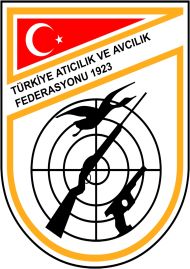 TÜRKİYE ATICILIK VE AVCILIK FEDERASYONUPAİNTBALL YARIŞMA TALİMATITÜRKİYE ATICILIK VE AVCILIK FEDERASYONUPAİNTBALL YARIŞMA TALİMATITÜRKİYEATICILIK VE AVCILIK FEDERASYONUYönetim Kurulu Karar Tarihi ve Sayısı15.03.2014 / 11